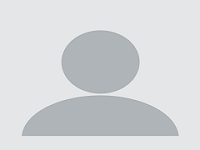 Presentation Title: The title of your contributionPresenting Author*1, Second Author1,2 and Third Author2University/ Affiliation and Address:Email Id: Abstract: (Maximum length is 300 words)The abstract is limited to one full page (with title & authors). All content must be in black and white.  Abstracts may (but are not required) to include representative figures, tables, or images. You are encouraged to format the body of the abstract to include the following sections: Background, Materials & Methods, Results, and Conclusions (but not mandatory)You are required to use this template for your abstract submission.Biography: Your biography should be in 100 to 150 words. Please check the sample biography content belowDr. Paul has completed his Ph.D from New Yorks University, 1998 and completed his Master’s in Business Administration from Singapore University, 1996. He is working as Assistant professor in Jonathan University, USA in the department of internal medicine. His research interest includes Ayurveda medicine, physics and chemistryContact Information:Presenting Author:University/Organization:Contact Number:WhatsApp : Contact email:Presentation Type (Oral/Poster):